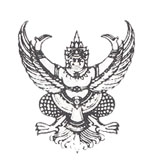 ประกาศองค์การบริหารส่วนตำบลทรายขาวเรื่อง นโยบายและแนวทางการดำเนินงานเกี่ยวกับความโปร่งใสและตรวจสอบได้ขององค์การบริหารส่วนตำบลทรายขาว		เพื่อให้เป็นไปตามพระราชกฤษฎีกาว่าด้วยหลักเกณฑ์และวิธีการบริหารกิจการบ้านเมืองที่ดี พ.ศ. 2546 ที่กำหนดให้เสริมสร้างมาตรฐานด้านคุณธรรมจริยธรรมให้แก่ข้าราชการและเจ้าหน้าที่ของรัฐและพัฒนาความโปร่งใสในการปฏิบัติงานพร้อมทั้งป้องกันและปราบปรามการทุจริตและประพฤติมิชอบของข้าราชการและเจ้าหน้าที่ของรัฐเพื่อให้องค์กรเป็นที่น่าเชื่อถือไว้วางใจแก่ประชาชน		องค์การบริหารส่วนตำบลทรายขาวจึงได้กำหนดนโยบายเกี่ยวกับความโปร่งใสและตรวจสอบได้ขึ้นเพื่อเป็นมาตรฐานและเป็นแนวทางปฏิบัติรวมทั้งเป็นค่านิยมร่วมสำหรับองค์กรและบุคลากรทุกคน พึงยึดถือเป็นแนวทางปฏิบัติควบคู่กับกฎข้อบังคับอื่นๆอย่างทั่วถึง		นโยบายและแนวทางการดำเนินงานเกี่ยวกับความโปร่งใสและตรวจสอบได้ขององค์การบริหารส่วนตำบลทรายขาว มีดังนี้		1. ด้านการดำเนินงานของผู้บริหารและข้าราชการ			- มีนโยบาย ที่ชัดเจนเกี่ยวกับความโปร่งใสตรวจสอบได้			- ผู้บริหารและข้าราชการมีบทบาทในการส่งเสริม สนับสนุน เรื่องความโปร่งใสในองค์กร		2.ด้านข้อมูลข่าวสาร			- มีระเบียบที่ชัดเจนในการเปิดเผยข้อมูลที่สำคัญต่อสาธารณชนและบุคคลที่เกี่ยวข้อง		3. ด้านระบบตรวจสอบการทำงานภายในองค์กร			- เผยแพร่ผลการปฏิบัติงานและผลการประเมินตนเองต่อสาธารณะ			- ดำเนินการตรวจสอบมากกว่าเรื่องเงินและบัญชี		4. ด้านระบบการรับเรื่องร้องทุกข์			- มีระเบียบปฏิบัติในการดำเนินการต่อเรื่องร้องเรียน			- มีหน่วยงานผู้รับผิดชอบในการรับเรื่องร้องเรียน			- มีช่องทางการร้องเรียนหลายช่องทาง		จึงประกาศให้ทราบโดยทั่วกัน				ประกาศ ณ วันที่  3  มกราคม  2563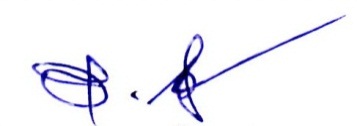 						(นายทรงเพชร  ใจทน)					นายกองค์การบริหารส่วนตำบลทรายขาว